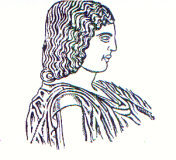 ΓΕΩΠΟΝΙΚΟ  ΠΑΝΕΠΙΣΤΗΜΙΟ  ΑΘΗΝΩΝΤΜΗΜΑ ΕΠΙΣΤΗΜΗΣ ΦΥΤΙΚΗΣ ΠΑΡΑΓΩΓΗΣΕΡΓΑΣΤΗΡΙΟ ΑΝΘΟΚΟΜΙΑΣ ΚΑΙ ΑΡΧΙΤΕΚΤΟΝΙΚΗΣ ΤΟΠΙΟΥΔΙΕΥΘΥΝΤΡΙΑ:  ΚΑΘΗΓΗΤΡΙΑ ΜΑΡΙΑ ΠΑΠΑΦΩΤΙΟΥΙερά οδός 75, Αθήνα 118 55 - Τηλ. 210 5294555 - Fax 210 5294553 -  Email: mpapaf@aua.gr7/3/2022Α Ν Α Κ Ο Ι Ν Ω Σ ΗΤο Εργαστήριο του Μαθήματος «ΚΑΛΛΩΠΙΣΤΙΚΑ ΦΥΤΑ», (8ο Εξ ΕΦΠ), θα γίνει την Τετάρτη 8/3/2023, ως Εξής:Ανθοκομείο (τα τμήματα 1, 2, 6, 7 )Αμπελώνας (τα τμήματα 3,4,5,8,9,10)με αντικείμενο: «Χειμερινό Κλάδεμα Τριανταφυλλιάς Κηποτεχνίας»ΑΠΑΡΑΙΤΗΤΗ Η ΧΡΗΣΗ ΓΑΝΤΙΩΝ ΚΑΙ ΚΛΑΔΕΥΤΙΚΩΝ ΨΑΛΙΔΙΩΝΠΑΡΑΚΑΛΟΥΜΕ ΝΑ ΤΗΡΗΣΕΤΕ ΤΗΝ ΚΑΤΑΝΟΜΗ ΣΕ ΤΜΗΜΑΤΑ ΓΙΑ ΤΗΝ ΟΜΑΛΗ ΔΙΕΞΑΓΩΓΗ ΤΟΥ ΕΡΓΑΣΤΗΡΙΟΥΑπό το ΕργαστήριοΤΜΗΜΑΤΑΤΜΗΜΑΤΑΤΜΗΜΑΤΑ14:30       ΑΡΧΗ ΚΑΤΑΛΟΓΟΥ-ΑΥΔΗΣ Ι ΤΜΗΜΑ 1Ανθοκομείο14:30       ΒΑΡΛΑ Δ -  ΓΡΥΠΙΩΤΗ Α ΤΜΗΜΑ 2Ανθοκομείο14:30       ΔΑΛΙΑΝΗ Η-Ν -  ΚΑΡΑΜΑΔΟΥΚΗ-ΡΙΤΣΟΥ ΧΡ ΤΜΗΜΑ 3ΑμπελώναςΚΑΡΑΝΤΩΝΗ Ε – ΚΟΤΣΙΟΥ Ε  ΤΜΗΜΑ 4ΑμπελώναςΚΟΥΒΑΡΑ Α  – ΜΑΡΙΝΑΚΟΥ Μ ΤΜΗΜΑ 5Αμπελώνας15:30ΜΑΥΡΙΚΑΚΗ Μ  - ΜΠΟΡΜΠΟΥΔΑΚΗ Μ-ΑΤΜΗΜΑ 6Ανθοκομείο15:30ΜΠΟΥΓΙΑΤΑΚΗΣ Δ – ΠΑΠΑΧΡΗΣΤΟΥ Μ-ΧΤΜΗΜΑ 7Ανθοκομείο15:30ΠΕΠΕΣ Α – ΣΟΥΛΤΑΝΟΥΔΑ	ΟΤΜΗΜΑ 8ΑμπελώναςΣΟΦΟΣ Α – ΤΡΙΑΝΤΟΥΛΗ ΔΤΜΗΜΑ 9ΑμπελώναςΤΣΑΓΚΛΗΣ Κ – ΤΕΛΟΣ ΚΑΤΑΛΟΓΟΥ ΤΜΗΜΑ 10Αμπελώνας